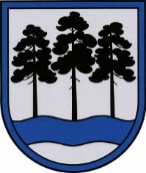 OGRES  NOVADA  PAŠVALDĪBAReģ.Nr.90000024455, Brīvības iela 33, Ogre, Ogres nov., LV-5001tālrunis 65071160, e-pasts: ogredome@ogresnovads.lv, www.ogresnovads.lv PAŠVALDĪBAS DOMES ĀRKĀRTAS SĒDES PROTOKOLA IZRAKSTS3.Par ēdināšanas maksas noteikšanu pabalsta piešķiršanai privātas izglītības iestādes nodrošināta ēdināšanas pakalpojuma apmaksai Ogres novadā deklarētajiem izglītojamajiem   2021. gada 26. augustā Ogres novada pašvaldības dome pieņēma saistošos noteikumus Nr.16/2021 “Par ēdināšanas pabalstu” (protokols Nr.7; 6) (turpmāk – noteikumi),  kas nosaka kārtību, kādā Ogres novada administratīvajā teritorijā deklarētajiem izglītības iestāžu izglītojamajiem, kuri apgūst vispārējo pirmsskolas, pamata vai vidējās izglītības programmu, piešķir Ogres novada pašvaldības pabalstu izglītības iestāžu nodrošinātā ēdināšanas pakalpojuma apmaksai (turpmāk – pabalsts), pabalsta apmēru, pieprasīšanas un piešķiršanas kārtību. Saskaņā ar noteikumu II. nodaļu piešķiramā pabalsta apmērs tiek aprēķināts no pašvaldības noteiktās ēdināšanas vai pusdienu maksas izglītības iestādē. Noteikumu īstenošanai, 2021. gada 26. augustā Ogres novada pašvaldības dome pieņēma lēmumu “Par izglītojamo ēdināšanas maksas noteikšanu Ogres novada pašvaldības izglītības iestādēs” (protokols Nr.7, 31.).Lai pabalstu varētu saņemt arī Ogres novadā deklarētie izglītojamie, kuri apgūst vispārējo pirmsskolas, pamata vai vidējās izglītības programmu kādā no privātajām izglītības iestādēm, nepieciešams noteikt ēdināšanas maksu pabalsta piešķiršanai privātās izglītības iestādes nodrošināta pakalpojuma apmaksai Ogres novadā deklarētajiem izglītojamajiem.Ēdināšanas maksas apmērs pabalsta piešķiršanai privātās izglītības iestādes nodrošināta pakalpojuma apmaksai noteikts, aprēķinot vidējo svērto ēdināšanas maksu no Ogres novada pašvaldības vispārējās izglītības iestāžu ēdināšanas pakalpojumu sniedzēju ēdināšanas iepirkumos piedāvātās ēdināšanas maksas.Pamatojoties uz likuma “Par pašvaldībām” 12. pantu, 15. panta pirmās daļas ceturto punktu, Izglītības likuma 17. panta trešās daļas 11. punktu un Ogres novada pašvaldības 2021. gada 26. augusta saistošo noteikumu Nr.16/2021 “Par ēdināšanas pabalstu” 4., 5. un 6. punktu,balsojot: ar 20 balsīm "Par" (Andris Krauja, Artūrs Mangulis, Dace Kļaviņa, Dace Māliņa, Dace Nikolaisone, Dainis Širovs, Dzirkstīte Žindiga, Edgars Gribusts, Egils Helmanis, Gints Sīviņš, Ilmārs Zemnieks, Indulis Trapiņš, Jānis Iklāvs, Jānis Kaijaks, Jānis Lūsis, Jānis Siliņš, Liene Cipule, Pāvels Kotāns, Raivis Ūzuls, Valentīns Špēlis), "Pret" – nav, "Atturas" – nav,Ogres novada pašvaldības dome NOLEMJ:Noteikt maksimālo ēdināšanas maksu pabalsta piešķiršanai privātas izglītības iestādes nodrošināta pakalpojuma apmaksai Ogres novadā deklarētiem izglītojamajiem šādā apmērā:pirmsskolas izglītojamajiem vecumā līdz 3 gadiem (dzimšanas diena) - brokastis 0,64 euro, pusdienas 1,38 euro, launags 0,57 euro;pirmsskolas izglītojamajiem vecumā no 3 gadiem - brokastis 0,71 euro, pusdienas 1,53 euro, launags 0,64 euro;izglītojamajiem no 1. līdz 4. klasei - 1,42 euro;izglītojamajiem no 5. līdz 12. klasei - 1,50 euro.Noteikt, ka šā lēmuma 1. punktā minētā ēdināšanas maksa pabalsta piešķiršanai privātas izglītības iestādes nodrošināta pakalpojuma apmaksai Ogres novadā deklarētiem izglītojamajiem piemērojama no 2021. gada 1. septembra.Noteikt, ka lēmumu pabalsta piešķiršanai privātas izglītības iestādes nodrošināta pakalpojuma apmaksai pieņem Ogres novada pašvaldības 2021. gada 26. augusta saistošajos noteikumos Nr.16/2021 “Par ēdināšanas pabalstu” (protokols Nr.7; 6) noteiktajā kārtībā un apmērā.Kontroli par lēmuma izpildi uzdot pašvaldības izpilddirektoram.(Sēdes vadītāja,domes priekšsēdētāja E. Helmaņa paraksts)Ogrē, Brīvības ielā 33Nr.102021.gada 30.septembrī